Primary Montessori Summer Camp 2017Who: Children from 2 ½ - 5 yearsWhen:  July and August 2017Where: Napa Valley MontessoriWhy: To learn all summer long!Register at: info@napavalleymontessori.comFull and Part Time options are availableNapa Valley Montessori provides a safe, caring environment for children to grow and learn on a daily basis. We offer a variety of hands on lessons to encourage exploration and capture the child’s interest.ENROLL TODAY FOR A SUMMER OF FUN!Session 1:Week of July 3rd and July 10th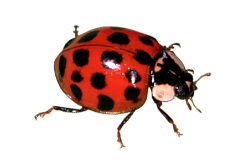 BugsSession 2:Week of July 17th and July 24th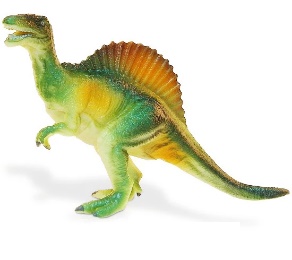 DinosaursSession 3:Week of July 31st and August 7th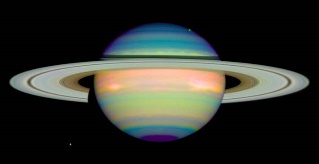 Solar SystemSession 4:Week of August 14th and 21st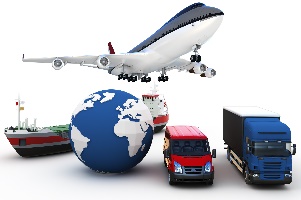 Transportation